1. Общие положения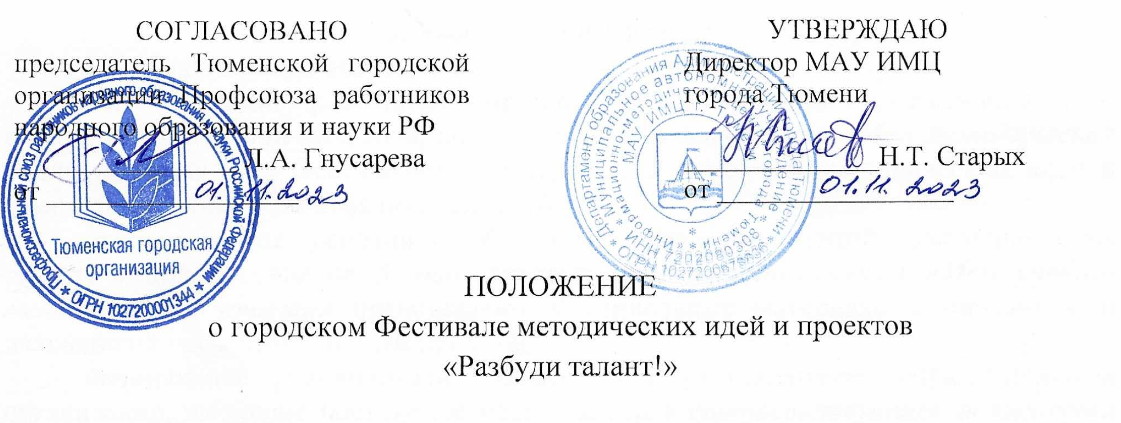  Организатором Фестиваля методических идей и проектов «Разбуди талант!» (далее – Фестиваль) является муниципальное автономное учреждение «Информационно-методический центр» города Тюмени (далее – ИМЦ, центр) при участии Тюменской городской организации Профсоюза работников народного образования и науки Российской Федерации (далее – Горком профсоюза). Информационно-методическое сопровождение, включая индивидуальные консультации по запросу участников Фестиваля, проводят специалисты ИМЦ и члены городского клуба «Наставник» (по согласованию). Организацию и проведение Фестиваля осуществляет организационный комитет (далее – Оргкомитет) в составе согласно Приложению 1 к настоящему Положению.  Оргкомитет определяет формат проведения очного этапа Фестиваля (дистанционный или реальный формат), формирует состав экспертной группы и жюри по номинациям.2. Цели и задачи Фестиваля2.1. Фестиваль проводится в целях: публичной апробации методических идей и проектов, реализуемых молодыми педагогами и начинающими руководителями/заместителями руководителей образовательных организаций;выявления продуктивного опыта использования ими эффективных механизмов/методических средств реализации содержания образования, заданного обновлёнными ФГОС ОО, ФГОС ДО и перспективных для применения их в массовой практике; повышения мотивации молодых педагогических и управленческих кадров к профессионально-личностному развитию, к достижению успеха в профессиональной деятельности.2.2. Задачами Фестиваля является создание условий для:презентации участниками инновационных идей, подходов, технологий и методик как механизмов реализации профессиональной деятельности, обеспечивающей достижение обучающимися образовательных результатов, заданных ФГОС ОО, ФГОС ДО;профессионального взаимодействия как одного из действенных инструментов профессионально-личностного развития участников Фестиваля;выявления кадрового ресурса и развития кадрового потенциала муниципальной системы образования;повышения престижа педагогических профессий и формирования позитивного имиджа современного педагога и руководителя. 3. Участники Фестиваля Участниками могут быть:педагогические работники образовательных организаций, имеющие стаж работы в должности до 5 лет, которые в рамках номинации «Моя методическая идея» представляют Фестивальные материалы с описанием методической идеи и фрагмента учебного занятия по предмету/курсу;педагогические работники образовательных организаций, имеющие стаж работы в должности до 5 лет, которые в рамках номинации «Мой учебно-методический проект» представляют Фестивальные материалы с описанием и дальнейшей презентацией идеи проекта;начинающие руководители / заместители руководителей образовательных организаций, имеющие постоянное место работы в соответствующей должности от 3 до 5 лет, которые для участия в номинации «Моя проектная идея» представляют Фестивальные материалы с описанием проектной идеи и фрагмента публичного выступления в рамках единой темы «Моя инициатива в образовании».4. Порядок проведения Фестиваля4.1. Проведение Фестиваля предусматривает презентацию и экспертную оценку актуальности, продуктивности и перспективности методических идей, представленных молодыми педагогами, а также проектов, представленных молодыми управленческими кадрами для публичной апробации на тематических площадках Фестиваля.4.2. Фестиваль проводится на двух уровнях: на уровне образовательного учреждения – до 01 декабря 2023 года; на муниципальном уровне – до 10 января 2024 года.4.3. Формат проведения Фестиваля на муниципальном уровне предусматривает два этапа:заочный – в период с 04 декабря 2023 года до 11 декабря 2023 года;очный – в период до 10 января 2024 года.4.3.1. Заочный этап предусматривает:в срок до 04 декабря 2023 года предоставление* участниками:1) анкеты-заявки участника Фестиваля в соответствии с Приложением 2 к настоящему Положению (в формате Word); 2) отсканированного заявления участника Фестиваля, оформленного в соответствии с Приложением 3 к настоящему Положению (в формате pdf);3) предоставление* фестивальных материалов, содержание которых оформляется в следующей последовательности:А) обоснование актуальности методической/проектной идеи и проблемы, разрешаемой в процессе педагогической деятельности; Б) обоснование выбора применяемых для этого методических средств (подходов, технологий, методик, методов, способов и др.) с оценкой их эффективности; В) описание опыта практического решения конкретных профессиональных задач или построения собственной методической системы в контексте их соответствия планируемым образовательным результатам, заданным ФГОС ОО, ФГОС ДО;Г) описание используемых инструментов оценивания в контексте соответствия заданным критериям.*Примечание: перечисленные материалы предоставляются на адрес электронной почты Оргкомитета: gta1984@mail.ru 4.5. Требования к оформлению материалов в электронном виде: объем материалов не менее 2-х и не более 5 страниц формата А4; шрифт Times New Roman, размер шрифта – 12, интервал – 1,15; поля: верхнее – 15 мм, нижнее – 15 мм, левое – 20 мм, правое – 10 мм. Абзацы в тексте начинаются с отступа 1,25. Обязательны выравнивание по ширине, нумерация страниц внизу по центру. В заголовке материала и колонтитуле указывается автор и тема.Презентация – не более 6 слайдов (без учета титульного слайда). 4.6. Требования к названию предоставленных материалов.4.6.1. Материалы участника формируются в единую электронную папку.Каждая папка участника подписывается по форме:для ОУ – код учреждения_Фамилия, инициалы_Фестиваль методических идей и проектов (например: 201000_Изотова А.А._Фестиваль методических идей и проектов);для ДОУ – номер учреждения_Фамилия, инициалы_Фестиваль методических идей и проектов (например: 31 д/с_Изотова А.А._Фестиваль методических идей и проектов).4.7. Информирование участников Фестиваля:о прохождении в очный этап осуществляется на семинаре по итогам заочного этапа не позднее 12 декабря 2023 года;о зачислении на одну из тематических площадок очного этапа Фестиваля на муниципальном уровне, количество и тематику которых определяет Оргкомитет, - не позднее 12 декабря 2023 года.  4.8. Очный этап Фестиваля на муниципальном уровне предусматривает представление его участниками собственного опыта на одной из тематических площадок.4.8.1. Участники площадки для молодых педагогов представляют:- презентацию методической идеи с демонстрацией фрагмента учебного занятия/урока, занятия внеурочной деятельности, факультативного, элективного или профильного курса и др. (по выбору участника), раскрывающего ее сущность и характерные черты педагогического опыта. Регламент индивидуального представления – до 7 минут, ответы на вопросы членов жюри и зрителей – до 5 минут; командное представление – до 10 минут, ответы на вопросы членов жюри и зрителей – до 5 минут.4.8.2. Участники площадки для молодых управленческих кадров представляют: - презентацию собственной проектной идеи в рамках единой темы «Моя инициатива в образовании» с фрагментом публичного выступления, содержание которого обосновывает необходимость ее открытого общественного обсуждения с привлечением к нему участников образовательных отношений и участников отношений в сфере образования.  Регламент индивидуального представления – до 10 минут, ответы на вопросы членов жюри и зрителей – до 5 минут; командное представление – до 12 минут, ответы на вопросы членов жюри и зрителей – до 5 минут.4.9. Оценка презентации методических и проектных идей в ходе их публичного представления на тематических площадках членами жюри Фестиваля осуществляется по пяти показателям, каждый из которых оценивается 0-2 баллами:0 баллов – отсутствие показателя;1 балл – показатель частично присутствует;2 балла – соответствует требованиям показателя.Таким образом, максимальная сумма, которую может получить участник Фестиваля, составляет 50 баллов.4.10. Оценке подлежат отдельные компоненты профессиональных компетенций участников Фестиваля по совокупности критериев и показателей:4.10. В рамках Фестиваля предусматривается проведение практик проектирования профессионально-личностного развития педагога с участием победителей и призеров муниципальных, региональных, всероссийских конкурсов и Фестивалей профессионального мастерства.5. Подведение итогов5.1. Оценка материалов осуществляется:на заочном этапе – членами экспертной группы; на очном этапе – членами жюри Фестиваля.5.2. Персональный состав экспертных групп и жюри формируется Оргкомитетом из числа педагогов – победителей конкурсов и Фестивалей профессионального мастерства, специалистов методических служб образовательных организаций и членов городского клуба «Наставник». 5.3. Определение победителей и призеров Фестиваля по каждому направлению осуществляет жюри.5.4. Победители и призеры Фестиваля награждаются дипломами МАУ ИМЦ г. Тюмени.Победители и призеры Фестиваля (члены профсоюза) награждаются призами Горкома профсоюза.Участникам вручается сертификат участника Фестиваля.Приложение 1 к ПоложениюСостав оргкомитета городского Фестиваля методических идей и проектов «Разбуди талант!»Приложение 2 к ПоложениюАнкета-заявка участника городского Фестиваля методических идей и проектов «Разбуди талант!»(оформляется в текстовом редакторе word)Приложение 2 к ПоложениюОбразец заявления (оформляется в типе файла pdf)В Оргкомитет городского Фестиваля методических идей и проектов «Разбуди талант!»_________________________________________________________________________________ ,(Ф. И. О. педагога или руководителя / заместителя руководителя в родительном падеже)_________________________________________(наименование общеобразовательного учреждения по уставу)__________________________________________________________________________________заявление.Я, _____________________________________________________________________________,(фамилия, имя, отчество)даю согласие на внесение сведений, указанных в анкете-заявке участника Фестиваля молодых профессионалов «Фестиваль методических идей и проектов «Разбуди талант!», в базу данных об участниках Фестиваля и использование, за исключением раздела «Контакты», в некоммерческих целях для размещения в Интернете, буклетах и периодических изданиях с возможностью редакторской обработки.«____» _________20___г.   				___________________подписьНаименование критерияПоказателиБалл 1Актуальность обоснованность особой значимости идеи в условиях реализации обновленных ФГОС ОО0-21Актуальность конкретность формулировок проблемы и противоречий, разрешение которых осуществляется на основе представляемой участником идеи; обоснованность мотива, побудившего к пересмотру собственных взглядов на проблему и собственную роль в ее разрешении0-21Актуальность краткость и точность характеристики условий возникновения и становления опыта реализации идеи0-21Актуальность адекватность идеи/опыта целям преодоления противоречий и разрешения обозначенной участником проблемы0-22Научность и новизна идеи / проекталаконичность и емкость характеристики ведущей идеи, подходов и принципов научной школы/конкретных ученых и исследователей, в русле которых конкурсант приобретает опыт реализации представляемой идеи0-22Научность и новизна идеи / проектадемонстрация знания источников информации по разрешению сформулированной проблемы и способности использовать их анализ в качестве одного из оснований для выбора собственного подхода0-22Научность и новизна идеи / проектааргументированность постановки новых целей и задач, проектирования планируемых образовательных результатов обучающихся, а также применения адекватных им методических средств и инструментов оценивания0-22Научность и новизна идеи / проектасформированность умения соотносить методические средства / механизмы, используемые для реализации идеи, с новым пониманием сущности содержания образования, особой предметностью которого становятся универсальные учебные действия0-22Научность и новизна идеи / проектадемонстрация участником осознанности степени новизны представляемого им опыта реализации идеи как новаторства, преобразования или адаптации известного опыта в собственной профессиональной деятельности0-23Результативность / продуктивностьдемонстрация участником понимания системно-деятельностного подхода в образовании как одного из заданных ФГОС ОО механизмов их реализации и готовности к его применению0-23Результативность / продуктивностьдемонстрация способности определить место продуктивных технологий в создании условий, обеспечивающих достижение обучающимися образовательных результатов (предметных, метапредметных, личностных)0-23Результативность / продуктивностьобоснованность роли представляемой идеи и используемых им методических средств в усилении продуктивности образования0-23Результативность / продуктивностьдоказательность нацеленности реализуемой идеи и собственного опыта на создание реального, конкретного продукта0-23Результативность / продуктивностьдемонстрация адекватности представляемых инструментов оценки эффективности методических средств, используемых для реализации идеи, заявленным основаниям/критериям результативности/продуктивности деятельности0-24Перспективность демонстрация целевой/адресной направленности представляемой идеи и опыта ее реализации0-24Перспективность характеристика их технологичности / воспроизводимости в иных условиях, отличных от тех, в которых происходило осмысление идеи и становление опыта ее реализации участником0-24Перспективность демонстрация готовности к осмыслению возможности распространения собственного подхода как на процесс обучения, так и на процессы развития, воспитания, социализации обучающихся, а также на профессиональное взаимодействие с другими участниками образовательных отношений0-24Перспективность обоснованность возможности распространения собственного опыта, его универсальности / надпредметности0-24Перспективность демонстрация готовности к проектированию области применения собственного опыта, механизмов его дессиминации/реализации и распространения с учетом возможных рисков0-2Презентационность идеисоответствие слайдов заявленной идее, комментариям к ним и содержанию сообщения0-2Презентационность идеидемонстрация способности подобрать для презентации фрагмент учебного занятия/урока, занятия внеурочной деятельности, факультативного, элективного или профильного курса и др./фрагмент публичного выступления, обосновывающий необходимость открытого общественного обсуждения, который раскрывает сущность представляемой идеи, характерные черты педагогического/ управленческого опыта конкурсанта0-2Презентационность идеиточность и корректность использования терминологии в ходе презентации0-2Презентационность идеидемонстрация речевой культуры, в том числе сформированности умений выделять главное при выражении своей профессиональной и мировоззренческой позиции, конкретно отвечать на вопросы, выступать перед публикой, используя приемы ораторского мастерства0-2Презентационность идеиготовность к профессиональному взаимодействию и стремлению к профессионально-личностному развитию/саморазвитию0-2Старых Наталья Тисановна–директор МАУ «Информационно-методический центр» города Тюмени, Почетный работник общего образования Российской Федерации, председатель ОргкомитетаГнусарева Любовь Александровна–председатель Тюменской городской организации Профсоюза работников народного образования и науки Российской Федерации, председатель Общественного совета при Департаменте образования и науки Тюменской области, Почетный работник науки и образования Тюменской области, сопредседатель ОргкомитетаЧлены Оргкомитета:Члены Оргкомитета:Члены Оргкомитета:Батюкова Екатерина Ивановна–методист отдела организационно-методического сопровождения деятельности образовательных организаций Управления по реализации программ и проектов, Почетный работник общего образования Российской Федерации;Васильева Ирина Сергеевна–методист отдела организационно-методического сопровождения деятельности образовательных организаций Управления по реализации программ и проектов МАУ «Информационно-методический центр» города Тюмени;Горланова Людмила Федоровна–методист отдела организационно-методического сопровождения деятельности образовательных организаций Управления по реализации программ и проектов МАУ «Информационно-методический центр» города Тюмени;Евдокишина Ольга Валерьевна–методист отдела организационно-методического сопровождения деятельности образовательных организаций Управления по реализации программ и проектов МАУ «Информационно-методический центр» города Тюмени;Зотова Юлия Глебовна–главный специалист Тюменской городской организации Профсоюза работников народного образования и науки Российской Федерации;Исхакова Зухра Гайнулловна–начальник отдела организационно-методического сопровождения деятельности образовательных организаций Управления по реализации программ и проектов, Почетный работник общего образования Российской Федерации;Сидорова Антонина Викторовна–заместитель директора МАУ «Информационно-методический центр» города Тюмени1. Общие сведения1. Общие сведения1. Общие сведения Фамилия, имя, отчество (полностью) Дата рождения (день, месяц, год) Уровень образования с указанием года окончания учреждения, его точного наименования, специальности и квалификации/ программы подготовки (по диплому) Наименование общеобразовательного учреждения, которое Вы представляете (по уставу).Адрес школьного сайта Педагогический стаж  Занимаемая должность1.7. Стаж работы в занимаемой должности 1.8. Прохождение аттестации на соответствие занимаемой должности или квалификационные категории (с указанием уровня аттестации и даты установления)1.9. Членство в Профсоюзе работников народного образования и науки РФ1.10. Правительственные, отраслевые и общественные награды (точное название и год получения награды)2. Контакты2. Контакты2. Контакты2.1. Адрес личной электронной почты (e-mail)2.2. Контактный телефон (мобильный)2.3. Адрес персонального сайта (при его наличии)3.Наименование номинации, в которой планирую принять участие3.Наименование номинации, в которой планирую принять участие3.Наименование номинации, в которой планирую принять участие3.1. «Моя методическая идея»(для педагогических работников)3.1. «Моя методическая идея»(для педагогических работников)3.1. «Моя методическая идея»(для педагогических работников)3.1.1. Формулировка методической идеи, предлагаемой для публичной апробации, с демонстрацией фрагмента учебного занятия / урока, занятия внеурочной деятельности, факультативного, элективного или профильного курса и др., который раскрывает ее сущность и характерные черты педагогического опыта3.1.1. Формулировка методической идеи, предлагаемой для публичной апробации, с демонстрацией фрагмента учебного занятия / урока, занятия внеурочной деятельности, факультативного, элективного или профильного курса и др., который раскрывает ее сущность и характерные черты педагогического опыта3.2. «Мой учебно-методический проект»(для педагогических работников)3.2. «Мой учебно-методический проект»(для педагогических работников)3.2. «Мой учебно-методический проект»(для педагогических работников)3.2.1. Формулировка учебно-методического проекта, предлагаемого для публичной апробации, с описанием содержания / характерных черт проекта с целью презентации и реализации проекта3.2.1. Формулировка учебно-методического проекта, предлагаемого для публичной апробации, с описанием содержания / характерных черт проекта с целью презентации и реализации проекта3.3. «Моя проектная идея»(для начинающих руководителей/заместителей руководителей)3.3. «Моя проектная идея»(для начинающих руководителей/заместителей руководителей)3.3. «Моя проектная идея»(для начинающих руководителей/заместителей руководителей)3.3.1. Формулировка проектной идеи в рамках единой темы «Моя инициатива в образовании» с фрагментом публичного выступления, в содержании которого обосновывается необходимость ее открытого общественного обсуждения с привлечением к нему участников образовательных отношений и участников отношений в сфере образования 3.3.1. Формулировка проектной идеи в рамках единой темы «Моя инициатива в образовании» с фрагментом публичного выступления, в содержании которого обосновывается необходимость ее открытого общественного обсуждения с привлечением к нему участников образовательных отношений и участников отношений в сфере образования 